Alan B Shepard JrBorn: Novermber 18, 1923 in East Derry, NHDied: July 21, 1998In 1961 he was the first American astronaut in space.In 1971 he was 1 of only 12 who had walked on the moon.While he was on the moon he combined his love of golf and sense of humor by hitting 2 golf balls across the lunar surface.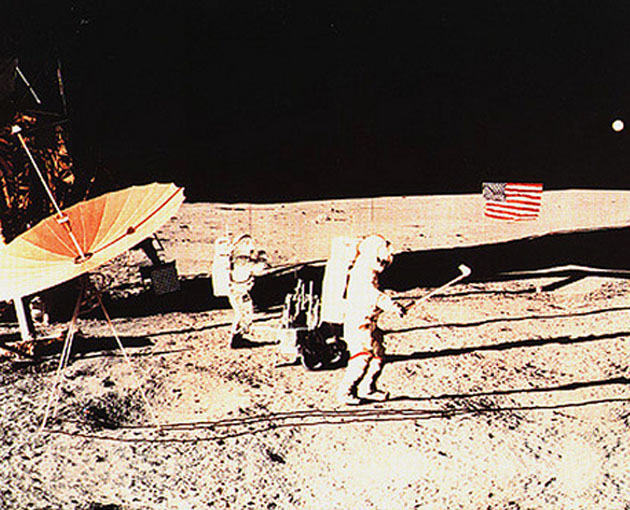 